ЛЕКЦІЯ 2. ТОЛЕРАНТНІСТЬ ЯК ПРОБЛЕМА ФІЛОСОФСЬКОГО НАУКОВОГО ПІЗНАННЯ1. Підходи до тлумачення толерантності2. Античне коріння толерантності. 3. Зародження релігійної толерантності в епоху Ренесансу 4. Класична теорія толерантності Д. Локка та Вольтера. 5. Розвиток ідеї толерантності в роботі Д. С. Мілля «Про свободу». 6. Критика ліберальної теорії толерантності з боку неомарксистів франкфуртської школи, комунітаристів і прихильників «теорії відмінності».7. Трансформаційні процеси концепції толерантності під впливом критики.8.  Сучасний стан розвитку концепції толерантності в Європі.1. Підходи до тлумачення толерантностіТолерантність, від латинського tolerare (підтримувати) і tolerantia (витривалість, терпіння, змирення), означає здатність дозволяти те, чого людина не схвалює, тобто те, від чого зазвичай слід відмовлятися Толерантність є основною чеснотою західних суспільств щодо вираження поведінки, думок і переконань, які вважаються лише питаннями індивідуальної свідомості. Латинське "tolero" перекладається буквально як "тримати", "терпіти", "нести"; англійське "tolerance" - "припускати"; французьке  - значення поваги до свободи іншого; іспанське  – здатність визнавати чужі переконання;  китайське залишатися великодушним; арабське – виявляти співчуття. У рефлексії щодо толерантності треба враховувати певні "етапи осмислення толерантності: міфологічний, античний, релігійний, реформаторський, секулярний, науково-суспільнийТермін «толерантність»Термін «толерантність» походить від латинського tolerantia.  Винайшов цей термін Цицерон, який вперше використав його в 46 р. до н. е. для перекладу стоїчної грецької чесноти karteria («витривалість»). Толерантність є специфічною та історичною концепцією  зі своїми власними межами, описується як ініціатор стосунків взаємності, спираючись на  труднощі встановлення меж толерантності, перевірки переконань. Концепція толерантності є проблематичною, яка починаючи зі сприйняття Дж. Локка, і описується як доказ справжньої взаємності. У моральному сенсі толерантність - чеснота, яка веде до того, чого людина не приймає спонтанно, означає бути пильним як до нетерпимості, так і до нетолерантності. Питання толерантності торкається суттєвих проблем людського спілкування, пов’язаних з переслідуваннями, репресіями, залякуваннями і зловживаннями владою, співіснує з внутрішньою протилежністю – нетерпимістю. Зростання наукового інтересу зумовлене розвитком теоретичних поглядів на людську поведінку, яка розпочинається з того, що ситуаційна неоднозначність є початковою умовою, що передує уподобанням вибору та поведінки іншого.Зростання наукового інтересу до проблеми толерантностіЗростання наукового інтересу до проблеми толерантності зумовлене розвитком теоретичних поглядів на людську поведінку, яка починається з того, що ситуаційна неоднозначність є початковою умовою, що передує уподобанням вибору.Прикладом теоретичної основи неоднозначності виступає ентропійна модель толерантності, розроблена Хіршем та ін. (2012), яка базується на нейронауці та теорії інформації. Толерантність як форма неадекватної ситуаційної інформації спонукає індивіда зменшити двозначність до контрольованого рівня. У даному контексті толерантність може відігравати роль модератора мотивації для зменшення неоднозначності, щоб керувати ступенем конфлікту між перцептивними та поведінковими можливостями, бути заміненою конкретністю мети,  щоб посилити або послабити тривогу Цицерон про толерантність Термін «толерантність» походить від латинського tolerantia.  Винайшов цей термін Цицерон, який вперше використав його в 46 р. до н. е. для перекладу стоїчної грецької чесноти karteria («витривалість»).  Толерантність є специфічною та історичною концепцією  зі своїми власними межами, описується як ініціатор стосунків взаємності, спираючись на  труднощі встановлення меж толерантності, перевірки переконань. Концепція толерантності є проблематичною, яка починаючи зі сприйняття Дж. Локка, і описується як доказ справжньої взаємності. У моральному сенсі толерантність - чеснота, яка веде до того, чого людина не приймає спонтанно, означає бути пильним як до нетерпимості, так і до нетолерантності. Питання толерантності торкається суттєвих проблем людського спілкування, пов’язаних з переслідуваннями, репресіями, залякуваннями і зловживаннями владою, співіснує з внутрішньою протилежністю – нетерпимістю. Зростання наукового інтересу зумовлене розвитком теоретичних поглядів на людську поведінку, яка розпочинається з того, що ситуаційна неоднозначність є початковою умовою, що передує уподобанням вибору та поведінки іншого.Проте толерантність існувала не завжди. Вже Платон, згідно з Діогеном Лаерційським, хотів спалити твори Демокріта на публічній площі. В релігійних питаннях означає бути приєднаним до громадянських прав особи; в епоху Відродження вимога, що протистоїть нетерпимості та дозволяє обговорювати та міркувати над релігійними питаннями. Проте ранні періоди, такі як пізня античність, яскраво виглядають як часи нетерпимості та релігійного насильства.2. Античне коріння толерантності.Термін та концепція толерантностіСучасний термін «толерантність» походить від латинського tolerantia.  Винайшов цей термін Цицерон, який вперше використав його в 46 р. до н. е. для перекладу стоїчної грецької чесноти karteria («витривалість»). Толерантність є специфічною та історичною концепцією  зі своїми власними межами, описується як ініціатор справжніх стосунків взаємності, спираючись на  труднощі встановлення меж толерантності, перевірка переконань Концепція толерантності є проблематичною, починаючи зі сприйняття Локка, описується як доказ справжньої взаємності. У моральному сенсі толерантність - чеснота, яка веде до того, що людина не прийме спонтанно. Ця чеснота означає бути пильним як до нетерпимості, так і до нетолерантності. ЧЕСНОТА ТОЛЕРАНТНОСТІ ЯК ЦІННІСТЬ СУСПІЛЬНОЇ МОРАЛІ.Будь-яка свобода чи будь-яке право обов’язково передбачає обов’язок толерантності для того, щоб нею можна було скористатися. За словами Джона Локка, толерантність означає «перестати боротися з тим, що ти не можеш змінити». На думку деяких моралістів, поняття толерантності асоціюється з абсолютним поняттям добра і зла. Толерантність виявляється, коли визнається, що щось є злом, але боротьба з цим злом породжує ще більше зло. Тоді толерантність може призвести до добровільної відмови від боротьби зі злом, визначеним як таке. Це утримання не мотивоване релятивізацією понять добра і зла, яке є повним усвідомленням зла, з яким неможливо боротися, не породивши іншого, ще серйознішого зла.Поняття толерантності як фундаментально моральне поняттяПоняття толерантності є фундаментально моральним поняттям, яке стало політичним і правовим поняттям. Під таким кутом її теоретизувала філософія 17-го та 18-го століть, коли в Європі вирували релігійні війни. Виникнення та тріумф поняття толерантності в західних суспільствах до сьогоднішнього дня можна пояснити тим контекстом, у якому воно було розроблено, щоб покласти край конфліктам між католиками та протестантами, шляхом визначення правил та умов, за яких різноманітність ідей, думок і вірувань, можна підтримувати і терпіти в одному суспільстві, не ставлячи його під загрозу через створення несумісних розколів. Основним автором теорії толерантності є англієць Джон Локк (1632-1704).Еволюція підходів до толерантності В історії філософської, соціологічної і політичної думки спостерігається зростаючий інтерес до праць про толерантність, починаючи з 16-го століття. До кола мислителів 17-го та 18-го століть, хто досліджував толерантність, відносяться - Локк, Спіноза, Бейль, Пуфендорф, Лейбніц, Юм, Вольтер, д’Гольбах та ін. Більшість із цих мислителів, за винятком Локка та Пуфендорфа, були неортодоксальними релігійними мислителями, прихильниками «ліберальної» моделі толерантності, де «кожній людині залишено свободу слідувати своїм ідеалам і стилю життя, доки вона не завдає нікому шкоди».. Принцип політичної толерантності обговорюється з 17 століття, а політична практика толерантності має набагато давнішу історію. Його початкове формулювання, поточне значення, визначення, нормативні наслідки, межі застосування продовжують обговорюватися. Історичні дослідження толерантності починаються з «Листа Локка про толерантність» (1689). Розповідь Бартоломе де Лас Касаса про іспанських конкістадорів у Центральній Америці поклала початок дискусії про політичну толерантність у католицькій Європі в 16 ст. (1955). Структура та компоненти поняття «толерантність»«Толерантність»  - складне і багаторівневе психічне утворення, яке, крім звичайного понятійного змісту, включає оцінні та реляційно-оцінні смисли та характеристики, що показують відношення людини до об'єкта пізнання. Структура поняття включає змістову та оцінну складові як єдине синергетичне ціле, у якому можна виділити кілька специфічних взаємозалежних компонентів: 1) міжнародний, що репрезентує загальнолюдські цінності та ідеї; 2) ідіоетнічний; 3) соціальний, що представляє соціальний статус комунікантів; 4) груповий – стать, вік, професійність; 5) індивідуально-особистісний, що відображає освітній ценз людини, її релігійні погляди, особистий досвід, стиль мовлення тощо. Поняття «толепрантності» включає сеферу інтересів організаційної мотивації, внутрішні процеси, проблеми впровадження та стратегічні аспекти, інтерпретація етики у корпоративній стратегії організації. Друга сфера зосереджена на бізнес-обґрунтуванні толерантності,  узгодженні інтересів між бізнес-організаціями та зацікавленими сторонамиСоціальна толерантністьСоціальна толерантність - це здатність людини або групи поважати те, що відрізняється від їх моральних цінностей або норм, встановлених суспільством. Часто ми схильні ототожнювати толерантність із поняттями, які виявляються принципово різними, хоча й близькими в деяких моментах. Толерантність передбачає, що ми розуміємо цінності людини чи ідеї, чий авторитет чи цінність діє на нас, не обов’язково погоджуючись із нею. Толерантність - це форма поваги, коли ми намагаємося миритися з чимось або кимось, незалежно від того, як ми це оцінюємо: ми можемо ненавидіти або зневажати те, що терпимо, поважати це неохоче. Толерантність як ідеал вважається чеснотою, оскільки вона має тенденцію уникати конфліктів. Так Кофі Аннан сказав, що Толерантність - це чеснота, яка робить мир можливим. У деяких релігіях, таких як буддизм, толерантність є першим кроком до незворушності, тобто прийняття без зусиль. Терпимість до того, що нас атакує, -  це вправа, яку потрібно практикувати на собі. Толерантність - це вправа і самоперемога , дух  толерантності – це мистецтво бути щасливим у компанії інших. Толерантність як ідеал вважається чеснотою, оскільки вона має тенденцію уникати конфліктів. Так Кофі Аннан сказав, що Толерантність - це чеснота, яка робить мир можливим. У деяких релігіях, таких як буддизм, толерантність є першим кроком до незворушності, тобто прийняття без зусиль. Терпимість до того, що нас атакує, -  це вправа, яку потрібно практикувати на собі. Толерантність - це вправа і самоперемога , дух  толерантності – це мистецтво бути щасливим у компанії інших.Громадянська толерантність.Оскільки менталітет розвивається швидше, ніж закони, існує розрив між соціальною мораллю (те, що узаконює група) та громадянськими законами. Таким чином, певні норми закону можуть у певний момент бути визнані непридатними і застосовуватись лише частково або взагалі не застосовуватися через брак засобів. Історично перше поняття толерантності було захищене Джоном Локком у його «Листі про толерантність», яке визначається формулою «перестань боротися з тим, що ти не можеш змінити». З соціальної точки зору, мова йде про підтримку того, що суперечить моралі (або етиці) групи, яка розглядається як абсолют. В основному це реакція на поведінку, яку ми вважаємо поганою, але яку ми приймаємо, тому що не можемо вчинити інакше. Таким чином, етична концепція толерантності заснована на прославленні страждання.Підходи до визначення толерантностіПідходи до визначення різноманітності толерантності:1) гендерна толерантність; 2) расова та національна толерантність; 3) толерантне ставлення до інвалідів; 4) толерантність до сексуальної орієнтації; 5) політична толерантність; 5) виховна толерантність; 7) міжкласова толерантність; 8) етнічне розмаїття: відмінності в етнічному походженні окремих осіб або груп; 9)культурне розмаїття: окремі особи або групи, що мають різні культурні традиції, звичаї та мови; 10) релігійна різноманітність: в одному суспільстві сповідується кілька релігійних конфесій;  11) сексуальне різноманіття.  Річард Флорида у роботі «Homo creatives. Як новий клас завойовує світ» відзначає:  розмаїття має важливе значення для хороших економічних показників. Толерантність і відкритість до різноманіття є передумовою широкого культурного зсуву до постматеріалістичних цінностей. До початку ХХІ століття серед багатьох аспектів проблем толерантності (соціальної, гендерної) особливого значення набули її етносна та конфесійна складові, що потребують аналізу толерантності у контексті різних конфесій і зводяться до конфесійної складової поняття «толерантність»Толерантність за Джоном Роулзом. Американський філософ Джон Ролз у своїй праці з філософії моралі «Теорія справедливості» стверджує, що толерантність є необхідною чеснотою для створення справедливого суспільства. Але він ставить запитання: «Чи варто терпіти нетерпимих? ". Не терпіти їх було б нетерпимістю, а тому було б несправедливістю. Толерантне суспільство має право та обов’язок захищати себе, що накладає обмеження на толерантність. Суспільство не зобов’язане терпіти дії чи членів, спрямованих на його винищення.Теорія справедливості стосується «справедливого суспільства», члени якого були б переважно толерантними та здатними терпіти нетерпимих. Їй можна правомірно протиставити «толерантне суспільство», яке передбачає для кожного свого члена практику «взаємної толерантності», виключає вседозволеність і нестерпне.Релігійна толерантність. Релігійна толерантність – це ставлення, прийняте перед різними віросповіданнями або перед публічними демонстраціями різних релігій. Слід виділити три сфери віротерпимості: 1) толерантність записана в священних текстах, на які посилається релігія. 2)  інтерпретація, яку зробили релігійні авторитети. 3) толерантність того, хто керується своєю вірою. Хоча кожна релігія розвивалася більш-менш незалежно, є три основні тенденції, пов’язані з трьома основними періодами історії. Античний політеїзм: стародавньому політеїзмі (до християнської ери) зазвичай спостерігаються обміни божествами з одного пантеону на інший, особливо в Північній Європі та на Близькому Сході.Тертуліан припускає, що якщо хтось поклоняється лише підлеглим божествам, як це роблять римляни, він є винним у невірній релігії. Тому християнське поклоніння, спрямоване до єдиного верховного Бога, є чистішим за поганство, яке шанує лише менших богів. Потім слідує щойно процитований уривок. Низка з чотирьох опозицій між християнським («одним») і язичницьким («іншим») поклонінням ілюструє перевагу християнського поклоніння. Тертуліан додає додатковий аргумент: вибір культу повинен бути зроблений у повній свободі. Придушення свободи християн поклонятися верховному божеству пантеону також може призвести до того, що римляни схиляться до безвір'я. Тертуліан припускає, що язичники, віддаючи однакову шану всім богам, ризикують образити верховного бога. Далі в уривку розвивається ідея свободи вибору релігії. Римляни дозволяють усім народам імперії шанувати безглуздих божеств (в першу чергу єгиптянам з їхніми богами в образі тварин): тільки християни не мають такої можливості. Тому римляни залишають свободу всім ненормальним релігіям, але відмовляють у ній тим, які поклоняються правдивому богу.Вираз libertas religionis не мав майбутнього в античності, і ми повинні остерігатися переоцінки його масштабу. Його використовує Тертуліан, коли він позиціонує себе з римської точки зору (і, отже, нижчої), гіпотетично визнаючи, що римські боги існують, а потім позначає насамперед фактичну ситуацію в Римській імперії, де кожен народ здається, що він може поклонятися богу або богам, яких він хоче. Риторично він припускає, що ненадання християнам стільки свободи може призвести до того, що римляни будуть винними в тому, у чому вони звинувачують християн, а саме в нерелігійності. Тому в його очах треба вільно обирати правду, а християнське поклоніння є найкращим способом поклоніння верховному богу. Проте зауважимо, що Тертуліан переніс філософську мову вільної згоди на пропозицію в релігію, і це в той час, коли прихильність до релігії все ще була в основному справою звичаю. Це можна розглядати як відображення релігійної множинності Римської імперії, яку іноді називають «релігійним ринком» і яка включала індивідуальну прихильність до певних культів. Дійсно, Тертуліан скочується від колективного розуміння релігії (релігії «єгиптян») до індивідуального обґрунтування релігійного вибору (моя власна свобода).Зіткнувшись з такими міркуваннями, римляни запропонували готову відповідь. Свобода, надана народам сповідувати культи своїх предків, не мала втручатися в право римської держави обмежувати цю свободу, коли культ суперечив римській моралі або становив, на їхню думку, загрозу змови. Тертуліана не слід сприймати буквально, особливо коли він припускає, що римська релігійна свобода є абсолютною, залишаючи достатньо місця для помилок, а не для правди. Бо для римського законодавця ця свобода ніколи не була абсолютною. За його словами, навіть якщо визнати, що їхнє поклоніння звернене до верховного бога, вони вносять анархію в пантеон, відмовляючись визнавати нижчих божеств8. За цих умов римляни вважають, що свобода віросповідання виключає помилку, як це представляється в християнстві.Більше того, право людини (humani iuris) і природні здібності (naturalis potestatis) — це те, що кожен може поклонятися божеству, в яке він вірить: релігія іншого не є вигідною чи невигідною для іншого. Це також не справа релігії, щоб примусити прийняти релігію, яка повинна бути прийнята спонтанно, а не примусово, тому що навіть жертви вимагаються від душі, яка погоджується. Тож навіть якщо ви змусите нас приносити жертви, це не принесе користі вашим богам, бо вони навряд чи забажають жертвоприношень неохоче викрадених, хіба що люблять насильство. Але Бог не любить насильства.Останнє речення підкреслює двозначність deus: це загальне твердження (жоден бог не цінує насильства) чи конкретне твердження (християнський Бог не любить це)? Це дозволяє нам плавно продовжити пояснення того факту, що християнський Бог дарує свої благословення всім без розрізнення і тому, безумовно, не схильний до боротьби. Терміни «права людини» та «природні здібності» висловлюють ідеї, вже викладені в Апологетикумі: у Римській імперії народи могли вільно дотримуватися свого культу предків, і тоді було б несправедливо, щоб християни були виключені з нього; люди мають природне знання про божественне, яке, згідно зі стоїчною думкою, на яку посилається Тертуліан, дає їм уявлення про верховного бога; і, більш явно, ніж у попередній роботі, примус марний у справах релігії. Як проникливий ритор, Тертуліан передбачає заперечення римлян, які ми зазначили вище: свобода, надана культам предків, переосмислюється як свобода, надана кожній людині (щоб протистояти звинуваченню, що християнство є юдейським нововведенням), а релігії нікому не шкодять (ми бачили, що Римська держава могла мати іншу думку). Як юрист, він пропонує, щоб його зауваження ґрунтувалися на загальних принципах, таких як «права людини»: як і ідея природних здібностей, ця концепція має стоїчне походження і ґрунтується на виборі релігії в законі, який походить від людська природа (те, що ми б назвали природним законом). Те, що тут робить Тертуліан, — це твердження (люди поклоняються різним богам) щодо універсального принципу. Ми розуміємо, чому такий вислів отримав сильний резонанс у сучасних вухах, адже толерантність і права людини часто йдуть рука об руку в нашій перспективі. Крім того, сучасна концепція толерантності є не лише моральною, а й правовою та має на меті втілення в життя через національне та міжнародне законодавство. Однак слід мати на увазі, що у Тертуліана ми маємо справу не з описом основних принципів римської держави, а зі складною та розумною риторикою.Толерантність у Римській філософіїРимське право. 2. Стоїцизм. 3. Сенека. 4. Епіктет. 5. Марк Аврелій Антоній. 6. Лукрецій Кар. 7. Цицерон. Римське право включає три частини: 1) природне право; 2) право народів; 3) право громадян. У Давньому Римі дотримувався принцип: «Хай загине світ, але буде дотриманий закон». Філософія Сенеки зводиться до моралі. Розумність людини робить їх напівбогами. Дійсна релігія  - це культ добра, все у світі здійснюється за законами природи і все від Бога.  Марк Аврелій Антоній розвиває ідеї про державу з рівними для всіх законами, рівності та справедливості. З часом почала руйнуватися система «договірних відносин» між людьми та богами: на думку людей, боги вже не забезпечували їм комфортного життя, внаслідок чого почалися сумніви у вірі, що посилило кризові тенденції. Виникнення кризових ситуацій у соціально-політичній системі пов'язані з великою кількістю чинників. Римська держава регулярно, а часом і жорстоко втручалася у релігійні справи. Релігійні розбіжності стали чинником суперечок. В результаті лінія терпимості і діюча система цінностей набула рис інтолерантного характеру.Стародавні римляни знають лише одну релігію: свою власну; але згодом римська культура стала еллінізованою та відкрилася для культів, дуже відмінних від mos maiorum (звичаю), але які виграли від interpretatio romana. Інші культи, якщо їх неможливо зафіксувати (процедура captatio), вважаються забобонами. Цицерон у своїй філософській доктрині примиряє сумнів із пошуком істини, дух толерантності  з відчуттям абсолюту.  У питаннях релігії він наголошує, що немає певності щодо існування божественного. Це не заважає йому уявити ймовірність чи ймовірність цього. У християнстві йдеться не про терпимість як відкритість до цінностей інших, а про терпимість до того, що не руйнує громадський порядок. З розвитком монотеїзму (іудейського, християнського, потім ісламського) з'являється уявлення про винятковість божественного. Монотеїзм виключає інші монотеїзми, принаймні в їхньому принципі, навіть якщо є пристосування, і засуджує будь-яку форму ідолопоклонства. Єврейський закон, сформульований у Повторенні Закону, суворо обмежує відносини між євреями та неєвреями. Християнство, якщо воно мирно поширювалося протягом першого тисячоліття свого існування, потім розробило засоби примусу проти «єретиків» і чергувало по відношенню до євреїв фази толерантності та нетерпимості. З 16 століття католики та протестанти змагалися в нетерпимості, незважаючи на кілька винятків. Католицькі держави визнали існування протестантської меншини). Іслам більшою чи меншою мірою приймає, залежно від країни, присутність «невіруючих» інших релігій, змушених платити спеціальний податок (дзімміс), виявляє невелику терпимість і не вагається використовувати насильство для встановлення своєї влади. Однак з 19-го століття християнство еволюціонувало і прийняло сучасні принципи толерантності.. На відміну від мусульманських країн, які, хоча в деяких з них все ще терплять релігійні меншини, зокрема християнську та єврейську, а також інші гілки ісламу, їм важко прийняти справжню релігійну різноманітність. Толерантність у  середньовічній Європі Велику роль в оформленні та остаточному закріпленні толерантності у середньовічній Європі зіграв феномен середньовічного університету, де пріоритетом було вивчення та дослідження релігійних дисциплін та догм, почав своє існування науковий дискурс. Толерантне ставлення до світу у середньовічній Європі було закріплено за допомогою філософських навчань, релігійних канонів. Функціонування нового інституту було спрямоване на генерування у суспільства витримки, спокою та покірності. Вчені сходяться на думці, що цей інструмент управління залишається актуальним до сьогодні.  Поява та розвиток феномена університету, формування класу освічених і щодо вільнодумних людей призвело до того, що сформувалася «влада інтелектуалів», що постала третьою владою, поряд із церковною та світською політичною владою. Толерантність постає у контексті середньовічної культури як формування нових міжособистісних відносин, нових категорій, способів ставлення до Іншого.3.Зародження релігійної толерантності в епоху Ренесансу Ренесанс - епоха в європейській культурі, яка тривала з 14 по 17 ст і виявився між середньовічною культурою і сучасною історією, естетичні ідеали якої визначаються відродженням античного ідеалу гармонійної, урівноваженої краси, відкриттям самостійної цінності людини й світу, секуляризацією мистецтва та суспільного життя. Толерантність розуміється як терпимість, терпіння, витривалість. розуміння багатого різноманіття культур іншого світу, форм самовираження людської особистості. Формуванню толерантності сприяють знання, відкритість, спілкування та свобода думки, совісті,  переконань. Толерантність - це єдність у різноманітті. Пік нетерпимості виявлявся в релігійних війнах, походах проти іновірців. Особливо трагічно нетерпимість проявилася під час Реформації. Толерантність у сучасному розумінні з'явилася як повага, шанування природних прав людини. Толерантність у католицькій літературі пов’язана з поняттям «упередження». Співвідношення між свободою совісті та релігійною свободою слід розглядати у режимі толерантності. Спільною ниткою є толерантність до критики релігій, яка має привести всіх до згоди жити разом у Республіці. Прийняти критику, карикатуру, богохульство - це відкритися критиці, релятивізувати свою віру, відмовитися від фундаменталізму. Розум повинен керувати нами, а не релігійна нетерпимість сліпої віри.Нове бачення світу і релігії У Європі п'ятнадцятого і шістнадцятого століть в інтелектуальних і релігійних колах з'явилося нове бачення людства, світу і релігії. Люди, які стояли біля витоків цього руху, дивились на попередні часи, як втрачений золотий вік. На їхню думку, Середньовіччя відвернулося від ідей греко-римської античності (знову відкритої з надходженням рукописів, привезених візантійцями), біженців після падіння Константинополя) та оригінального християнського послання. Вони хотіли більше правдивих перекладів Біблії,фундаментальних текстів, розвивали новий науково-технічний дух. Їх цікаво вивчати людей, стосунки з Богом, їхнє місце та дії у світі. Своєю рефлексією вони сприяли входженню Заходу в сучасність. 1. Це був період протестантської Реформації та появи нових реформаторів, які принесли  новий погляд на релігію. 3. З’явився новий релігійний клімат, в основі якого бажання повернутися до джерел християнства. 3. Віруючі хотіли змінити своє ставлення до релігії та божества. 4.Християнська релігія, яку практикували в середні віки, була релігією спільноти. 4. Ці люди не хотіли розриву з Католицькою Церквою, а прагнули покращити її для кращої євангелізації населення.Мартін Лютер як  засновник протестантської РеформаціїМартін Лютер, німецький чернець і професор теології, засновник протестантської Реформації, реформатор не тільки випробував на собі вплив культури Відродження, але й в інтересах боротьби з «папістами» прагнув використовувати народну культуру та багато зробив для її розвитку. Велике значення мав виконаний Лютером переклад на німецьку мову Біблії (1522–1542), в якому йому вдалося затвердити норми загальнонімецької національної мов, Після зародження релігійного поділу у західному християнському світі, протестував проти системи індульгенцій, обіцяних Папою всім віруючим. Конфлікт між ним і папством продовжував наростати, закінчився відкиданням догматів та ієрархії католицької церкви. Лютер відстоює ідею індивідуальної релігії та пише першу програму Реформації як зародження протестантизму. Повернення до протестантизму дозволило захопити майно католицької церкви. Після  нового розколу у християнській релігії, вона була розділена між католиками, православними та протестантами. За вченням Лютера, Бог створив два царства: Боже і світське через двоїсту природу людини, що є водночас і духовною, і тілесною. Лютер наставляв правителів прислухатися до голосу розуму, реалістично пристосовуватися до ситуації, виступав за  поєднання сили з мудрістю у здійсненні державної влади.Європейська філософія 18 ст.: гуманізм, віротерпимість та толерантність  У 18 ст. столітті, в епоху Просвітництва, філософія повертається до гуманізму. Хоча є кілька відмінностей: філософія Просвітництва відновлює віру в людський прогрес. Гуманізм — течія думки, яка добре закріпилася у своєму часі, так як він вплинув на  пізніших філософів, а його ідеї продовжували розвиватися. Тому гуманізм не можна відокремити від історичного контексту, з якого він виник. Оптимістичне бачення людини, передане гуманізмом, буде дещо змінено протягом 17 століття. Саме в цей період, особливо завдяки працям Паскаля, це бачення наблизилося до релігії. Дійсно, Паскаль вважає стан людини невиправно гріховним, що значно відрізняється від свободи волі 16 століття. Співвідношення між свободою совісті та релігійною свободою слід розглядати у режимі толерантності. Спільним для гуманізму 18 ст. є віротерпимість і  толерантність, толерантність до критики релігій, яка має привести всіх до згоди жити разом у Республіці. Прийняти критику - релятивізувати свою віру та відмовитися від фундаменталізму. Розум повинен керувати нами, а не релігійна нетерпимість сліпої віри.4. Класична теорія толерантності Д. Локка та Вольтера. Класична теорія толерантності Дж.Локка (1532-1794)Дж, Локк – англійський просвітник, релігійний діяч, політичний мислитель, виступив проти релігійного фанатизму, закликав до віротерпимості. «Лист про віротерпимість» (1695). Творчість Дж. Лока має велике значення для розвитку ідеї толерантності, він виступає як рішучий антиклерикал, прихильник повного невтручання держави  і церкви, висунув три природжених права - на життя, свободу, власність, що являють основу правової держави. Він  виступив з принципами розподілу влади, що робить його одним з теоретиків лібералізму, виступав за те, щоб розмежувати поле, де застосована толерантність, і де немає місця терпимості, а діє втручання репресивного апарату держави. Одне з центральних питань - проблема віротерпимості.  Як критерій визначення меж толерантності Локк виділив можливість негативних громадських наслідків- заворушень, безчинств. Віротерпимість є можливою доти, доки вона не стане причиною суспільних заворушень. Природжені права ввійшли майже в усі буржуазні конституції. Дж. Локк вважається одним з філософів, на чиїй стороні була вдача.Ф.М.А. Вольтер  (1694-1778)Ф.М.А. Вольтер - видатний філософ і мислитель, письменник, публіцист, чиї погляди сплелися з рілігійними. Його боротьба з католицькою церквою сформувалася коротко: «роздавити гадину», так як у релігії вбачав невігластво і обман. Формування теорії толерантності відбулося було з суспільним запитом на толерантність як основну цінність, моральну установку у розвитку правничий та політичних інститутів. Такий запит обумовлений розширенням рамок свободи, бажанням людини реалізуватися як суб'єкту творчої діяльності. Розвиток теорії природного права та правової системи загалом вимагало встановлення меж толерантності. Незважаючи на те, що перехід до європейської культури пов'язаний із секуляризацією європейської свідомості, необхідно відзначити вплив релігії на філософські теорії даного періоду. Не стала винятком і толерантність, концептуалізація якої розглядається з позиції суб'єкта, правителя, носія влади, які мають насамперед забезпечити громадський порядок. Саме це дозволяє толерантності сприяти розвитку гуманістичного права.Концепція толерантності Ф.М.А.Вольтера У концепції толерантності Вольтера  -– боротьба проти марновірства та нетерпимості, яка належить розумові, який щодня проникає до крамниць торговців і палаців можновладців. Розумові належить викривати безглуздя страшних обрядів, як інквізиція, віра силоміць. У концепції толерантності він іде далі Дж.Локка: атеїзм аж ніяк не є синонімом толерантності і може скотитися до фанатизму, як і будь-яка релігія. Толерантність - це антитеза фанатизму, може запліднити собою закони та звичаї, коли люди, обмінюючись своїми відмінностями, збагатяться духом. На його думку, цінність містить у собі складники доброти,  що означає поблажливість. У боротьбі проти нетолерантності слід користуватися іронією та гумором, аби виявити непослідовність. Фанатизм не лише огидний, він абсурдний. Жодний народ і жодна людина не повинні страждати від нетерпимості, а всіх людей треба розглядати як братів. Національні установчі збори 26 серпня 1789 р. У Декларації прав людини та громадянина проголосили свободу думки та поглядів, за що весь свій вік боровся Вольтер. У статтях 10 та 11 цієї Декларації уло викладено філософські та правничі засади толерантності в найширшому розумінні цього терміну, хоч сам термін там відсутній.Ш.Л. Монтеск’є (1689-1755) як представник філософії просвітництва 18 ст.Ідеї толерантності знаходять розвиток у працях «Перські листи»,«Про дух законів», у яких мислитель звертається до проблеми співвідношення закону, влади та свободи, щоб  показати найбільш прийнятну форму устрою влади. Монтеск'є продовжує розвивати теорію Локка про необхідність державного регулювання прав терпимого ставлення до реалізації свобод. Для гармонійного устрою суспільства необхідне існування політичних свобод та контролю їх виконання з боку держави. Свободу Монтеск'є розуміє як можливість здійснювати діяльність, яку слід бажати здійснювати, а також відсутність примусу до цієї діяльності. 	Державне управління має застосовуватися помірковано, бо інакше влада буде зловживати правами, в результаті чого свобода може бути повноцінно реалізована. Сутність філософської свободи вбачається у можливості безперешкодно виявляти свою волю, релізувати політичну свободу як безпеку людини. Толерантність у такій ситуації виступає регулятором соціальних відносин, що  дозволяє праву гармонійно реалізуватися. Толерантність покликана створювати умови для існування громадянського суспільства та правової держави. Право покликане сприяти реалізації свободи, підвищенню ступеня довіри до влади як гаранту свободи.5. Розвиток ідеї толерантності в роботі Д. С. Мілля «Про свободу» Джон Стюарт Мілль – англійський філософ-позитивіст, один із найвпливовіших ідеологів ліберальної думки XIX ст., на творчість якого вплинули ідеї  Джеремі Бентама, Огюста Конта, Мальтуса, Вільгельма фон Гумбольдта та ін. У роботі «Про свободу» Дж. С. Мілль досить часто звертається до ліберальної позиції Вільгельма фон Гумбольдта. Стаття «Про свободу» написана  самостійно 1859 року, під час розквіту демократичних республік, напередодні скасування рабства в Америці. Основна ідея твору проявляється у розумінні сфери індивідуальної свободи та визначенні ступеня суспільного втручання у цю сферу. Джон Стюарт Мілль досить специфічно визначає рамки індивідуальної свободи, сфера індивідуальної свободи – це сфера людського життя, яка має пряме і безпосереднє відношення до самого індивідуума. Сюди автор включає свободу совісті, свободу слова, абсолютну свободу думки, почуття та думки, що стосуються будь-якої сфери життєдіяльності людини. До сфери індивідуальної свободи Мілль відносить свободу вибору і переслідування самостійно обраної мети, свободу влаштовувати своє життя на власний розсуд і діяти спільно з іншими індивідуумами, з'єднуватися з ними для досягнення такої мети.Індивідуальна свобода Індивідуальна свобода повинна бути обмежена таким чином: індивід не повинен бути шкідливим для людей. Якщо ж він діє за своїми нахилами і за своїми думками, коли його дії стосуються безпосередньо тільки його самого, то за таких умов необхідна повна свобода дій, абсолютна свобода здійснювати свої бажання в дійсному житті на власний страх і ризик. Мілль максимально розширює межі свободи: індивідуум має право на будь-які вчинені безумства, якщо при цьому він не завдає шкоди нікому, крім самого себе. У його розумінні свобода суспільно корисна, та наполягає на наданні повного простору різноманітним індивідуальним характерам. Мілль пояснює, що кожна людина, яка користується заступництвом суспільства, зобов'язана за це винагородою, і це робить неминучим виконувати відомі правила поведінки по відношенню до інших людей, а саме: не порушувати інтересів інших людей, яких закон визнає за ними, як право, і виконувати частину праць і робіт, що припадає на його частку, необхідних для захисту суспільства або його членів від будь-якої шкоди. Як ліберал Мілль вважав, що держава повинна перш за все захищати права власності,  повинна відігравати певну роль у перерозподілі багатства.6. Неомарксисти франкфуртської школи, комунітаристи і прихильники «теорії відмінності».Термін «Франкфуртська школа» пов’язаний  з  виникненням  у 20-х рр. ХХ ст. радикального  лівого напрямку  у Німеччині (Франкфурт). Керівником  Франкфуртського інституту суспільних  досліджень  був  професор  Горкхаймер, який стояв  біля витоків Франкфуртської школи, яка має  своїх вихідців - талановитих, інтелектуальних соціологів Адорно, Маркузе, Фром, Габермас. Юрген Габермас вважається одним із  останніх  німецьких соціологів Франкфуртської школи. Франкфуртська школа представлена  колективними працями (1930-1960-х рр.): «Потьмарення розуму» (спільно з Адорно); «Діалектика просвітництва»;«Розум та революція», «Ерос та цивілізація»,«Контрреволюція та бунт». Франкфуртська школа відіграла велику роль у становленні  неомарксизму та піддавала критиці капіталізм:1) проводила аналіз  капіталізму крізь призму проблеми відчуження; 2) критикувала сучасне суспільство за антигуманність; 3) розробляла концепцію авторитарної особи. Неомарксизм  Франкфуртської  школи привів до змін в капіталізмі та соціалізмі, намагаючись  у такий спосіб покращити  становище у політиці, економіці і суспільстві  другої половини ХХ ст.Ю.Габермас (1929 р.) як теоретик «комунікативної дії»Юрген Габермас є найвидатнішим представником третього покоління Франкфуртської школи, самим головним філософом Німеччини, послідовиком філософії І. Канта. Як наступник Горкхаймера він користується репутацією виконавця Франкфуртської школи. У 1964 році зайняв кафедру філософії та соціології у Франкфуртському університеті від Макса Горкхаймера, який протягом багатьох років очолював Інститут соціальних досліджень у Франкфурті та разом із Теодором Адорно був співзасновником Франкфуртської школи. Габермас перетворив критичну теорію Франкфуртської школи на теорію «комунікативної дії». У праці «Теорія комунікативної дії» переписав критичну теорію Франкфуртської школи, яку називав  «теорією дискурсу». Щоб змінити суспільство, більше не потрібно чинити опір несправедливості, важливіше обґрунтувати різні інтереси у суспільстві. Ця «комунікативна дія» є трансформуючою силою, яка заснована на обов'язкових нормах, які визначають взаємні поведінкові очікування, які повинні бути визнані діючими суб'єктами. Інституційну структуру суспільства формують норми, які керують взаємодією, опосередкованою мовою. Критична теорія була перероблена як теорія дискурсу, за допомогою якої тепер усе можна «критично обговорювати».Комунітаризм як ідеологіяКомунітаризм заявив у 1990 р., коли у США виникла  комунітарна мережа - рух інтелектуалів, став видаватися журнал руху «Відповідальна community: вдача і обов'язки». Комунітарні гуртки з'явилися в Канаді, Великобританії, Німеччині та ряді інших західних країн. Засновник комунітаризму - американський соціолог А. Етціоні (нар. 1929 р.) написав у 1993 р. книгу «Дух громади». Серед видатних теоретиків комунітаризму виділяються також А. Макінтайр, Р. Беллах, М. Вальзер. Комунітаристи виступають за підпорядкування політики цілям громадянського суспільства. Комунітарний рух - громадський рух, учасників якого об'єднує зміна суспільства шляхом внутрішнього духовного переродження кожної окремої людини в умовах невеликої громади. До елементів комунітаризму належать: критика ринкової економіки; розвиток окремої людини слід розглядати у контексті соціального середовища, необхідність культурної диверсифікації, системоутворююче поняття «спільноти» та прихильність до цінностей спільноти («комуни») як сталого об'єднання людей, пов'язаних загальними традиціями, історією та мораллю, проголошення найважливішої ролі моральних норм.Концепція комунітаризму Концепція комунітаризму розкривається через наукову критику лібералізму її прихильниками, виражену американським політичним філософом Джоном Ролзом у його роботі «Теорія справедливості» (1971). Ролз стверджує, що справедливість заснована на природних правах кожної людини, яка має недоторканість, що базується на справедливості, яку навіть добробут суспільства не може переважити. Істинно справедливе суспільство не може існувати, коли добробут спільноти досягається за рахунок прав особистості. Комунітаризм підкреслює відповідальність кожної людини у служінні «спільному добру» та соціальну значущість сім'ї.  Комунітаристи виступають проти крайніх форм індивідуалізму та нерегульованої капіталістичної політики,  що може загрожувати загальному благу спільноти. Філософія комунітаризму розглядає співтовариство як групу людей, які живуть в одному місці, поділяють інтереси, традиції, моральні цінності, вироблені спільною історією. Комунітаризм підкреслює відповідальність кожної людини у служінні «спільному добру». Комунітаристи запозичили від традицій західного лібералізму ідеї (свобода особистості), консерватизму (захист традиційних цінностей), соціалізму (захист колективізму) та має реальні шанси висунутись до однієї з провідних ідеологій нового століття.Комунітаризм як нова соціально-політична ідеологіяКомунітаризм як нова соціально-політична ідеологія, яка ставить потреби чи «загальне благо» суспільства вище за потреби та права окремих осіб.Ставлячи інтереси суспільства вище за інтереси окремих громадян, комунітаризм вважається протилежністю лібералізму. Його прихильники  заперечують проти крайнього індивідуалізму та неконтрольованого капіталізму laissez-faire. Комунітаризм як нова політична ідеолоігя розроблялася протягом 20 століття політичними філософами та громадськими діячами, такими як Фердінанд Тонніс, Амітай Еціоні та Дороті Дей. Комунітаризм виступає за використання повноважень уряду для захисту прав особистості, закликає захищати права особистості шляхом обмеження повноважень уряду. Прихильники комунітаризму виступили за комунітарну революцію та лібертаріанський капіталізм і що індивідуальні свободи можуть бути збережені через посередництво захисту громадянського суспільства, для чого встановити баланс між правами особистості і соціальною відповідальністю держави.7. Трансформаційні процеси концепції толерантності під впливом критикиУ сучасному розумінні толерантність розуміється як здатність окремих осіб, груп та інституцій поважати протилежні, погляди, ставлення, цінності, способи поведінки. Більше не обмежуючись простим прийняттям Іншого (des Anderen), толерантність сьогодні означає активне гарантування відмінності, передбачає визнання вільної сфери дій  Іншого. Питання толерантності торкається суттєвих проблем людського спілкування, що часто зводитьтся до переслідувань, репресій, залякувань,  зловживання владою, тому проблема толерантності завжди співіснує з внутрішньою протилежністю - нетерпимістю. Неможлива концепція толерантності. Ми будемо називати толерантністю лінію поведінки, яка полягає у наданні іншим свободи висловлювати думки, які ми не поділяємо, і, перш за все, жити згідно з принципами, які не є нашими. Толерантність полягатиме «не у відмові від своїх переконань чи утриманні від їх прояву, захисту чи поширення, а в забороні будь-яких насильницьких засобів, образливих чи шахрайських; одним словом, пропонувати свої думки, не намагаючись їх нав'язати».Толерантність означає поведінку, за допомогою якої закон дозволяє те, що він забороняє, негативна цінність оголошується позитивною, нецінність займає місце цінності. Три «Т» економічного розвитку: технологія, талант, толерантність (Р. Флорида)Толерантність є третім «Т» економічного розвитку, в основі якого розмаїття для хорошого економічного розвитку хороших економічних показників, розмаїття форм і виробничих галузей. Джон Квіглі стверджує, що регіональні економіки отримають вигоди від розташування фірм і виробництв, розмаїття людей. Толерантність і відкритість до розмаїття є частиною та передумовою широкого культурного зсуву до постматеріалістичних цінностей. Найбільш ефективні ідеї народжуються у тих місцях, де толеруються різні когнітивні стилі. Толерантність та відкритість розмаїття є одним з ресурсів до конкурентної переваги в економіці, яка працює рядом з технологією та талантом. Місця, які є найбільш відкритими до нових ідей і які притягують до себе талановитих і креативних людей з усього світу, розширюють свої технологічні можливості й посилюють свій потенціал талантів. Більшість економістів схильні вважати технологію і талант основними фінансовими фондами як сировину чи природні ресурси, а ці місця, які їх притягують, є відкритими, розмаїтими і толерантними. Ці місця є привітними для іммігрантів, митців, геїв, представників богеми, схильними до соціально-економічної та расової інтеграції, то й в цих місцях високо еконолімчне зростання. Це підтверджено на практиці.Кореляція між Гей-індексом і високотехнологічною індустрією, згідно Р.Флорида та його статистичних данихІнформаційне і цифрове суспільство культивує високотехнологічні галузі виробництва. Річард Флорида у роботі «Креативний клас. Як новий клас завойовує світ» доводить, що Гей-індекс  має тісний зв’язок з регіональною концентрацією й концентрацією високотехнологічної індустрії, що корелює з її розвитком. При цьому місто Сан-Франциско  у цьому індексі лідирує (2,22) і має пряму кореляцію з креативним класом. Сильна та розмаїта гей-громада є потужним провідним індикатором відкритості певної спільноти до різного типу людей. Якщо у якомусь місці геї почуваються комфортно, говорить Р.Флорида, то так само комфортно в ньому, найімовірніше, почуватимуться комфортно іммігранти, представники етнічних меншин, не кажучи вже про високу публіку, усіляких ексцентриків та диваків, які є джерелом нових ідей. Хочемо ми говорити про це чи не хочемо,  це є реальністю сутності толерантності передових західних суспільств і дискримінації тут не може бути у цьому питанні. Це саме намагаються довести передові європейські суспільства.Чинник та індекс богемиЯк відмічають сучасні дослідження, велику роль в економічному розвитку та дослідженні толерантності відіграють вигоди, зручності і комфорт. Однією з перших розвідок у цьому напрямку можна назвати працю Пола Готтліба про зв’язок  між наявністю зручностей і присутністю високотехнологічних компаній у багатьох європейських містах, де молодь віддає перевагу локаціям з високим рівнем комфорту, де фірми стають мобільнішими, а споживачі багатшими. Міста, які є центрами культури і моди, залучають талановитих людей, які стають центрами певних високотехнологічних галузей, що пов'язують митецький й креативний клімат, толерантність й економічний розвиток у яких концентруються митці, письменники, дизайнери, актори. Найвищу сходинку посідає місто Лос-Анджелес,  за ним йдуть Нью-Йорк, Сан-Франциско та інші університетські міста, де підвищується якість життя та зручності інфраструктури міста. Ціни на житло при цьому є вищими у місцях з великою часткою високотехнологічних галузей (приклад Кремнієва долина).Індекс розмаїття і толерантностіПри аналізі толерантності слід говорити і про індекс розмаїття та толерантності (ЗІР). Зведеним індексом різноманіття увійшли чотири показники різноманіття: 1) Гей-індекс; 2) Індекс плавильного котла (показник концентрації іммігрантів); 3) Індекс  богеми; 4) Індекс, народжених за кордоном; 5)  Індекс расової інтегрованості на противагу до расової сепарації у певному місті чи міському регіоні, який назвали Індексом інтеграції; 6) індекс високих технологій.  Індекс розмаїття і толерантності включає вище перераховані індекси, носить назву ЗІР, що дав нам змогу довести, якими важливим  для стимулювання інновацій та економічного зростання є поєднання розмаїття індексів з креативною працею. Статистична кореляція між індексом високих технологій і ЗІР є досить високою, при цьому враховується відсоток людей з вищою освітою у певному регіоні, характеристики населення, показники  культури, рекреації, клімат, розвиток високих технологій. Расове розмаїття не пов'язане зі зростанням високих технологій та інновацій.  Індекс толерантності включає: частка іммігрантів або резидентів, народжених за кордоном, Гей-індекс та Індекс інтеграції. За оновленим індексом толерантності на першому місці знаходиться місто Сан-Дієго, що підтверджено незалежними дослідженнями.Розвиток людських ресурсів у високотехнологічних галузяхТаким чином, відмітимо, що дослідження, які проведені у високотехнологічних регіонах Заходу свідчать, що тут відбувається скупчення креативної маси, яка працює у  креативних галузях та професіях;  відбуваються  інвестиції в інфраструктуру цих галузей; вартість житла у цих регіонах є набагато дорожчою з розрахунку від зручності (красиві пляжі, можливості для шопінгу, велосипедні доріжки, креатвині міста). Експерти визнають, що джентрифікація (висока вартість житла) пов'язана з тим, що у багатих районах проживає багата богема. Було прослідковано тісні зв'язки між високотехнологічною індустрією,  людським капіталом, високооплачуваними працівниками, відповідними професіями,  заробітними платами і тим, скільки серед міського населення митців, представників богеми,  гомосексуалістів, дизайнерів, які відкриті до інновацій, підприємництва, ст воерння нових компаній. Це підтверджує попередню нашу тезу, що велику роль відіграє різноманітність, відкритість і толерантність, яка приваблює таланти й людський капітал за межами расового, етнічного чи будь-якого іншого розподілу. Прихильники цієї групи – митці, геї та інші цінують відкритість,  самовираження, толерантне відношення до Іншого, які змушені вибудовувати свої мережі та розгортати свої здібності і капітал, що стимулює інновації та розвиток.8. Сучасний стан розвитку концепції толерантності в ЄвропіНаціональний закон про розвиток толерантності (2012 р.) підготовлений під егідою Європейської ради з толерантності та примирення, прописує взаємовідносин між різними соціальними групами, мігрантами та корінним населенням, гарантує низку демократичних свобод, обов'язки в галузі освіти, регламентує взаємовідносини зі ЗМІ. Створити єдине визначення принципів і понять толерантності по відношенню до будь-якої складової суспільства, по відношенню до людей, об'єднаних національним чи культурним корінням, етнічним походженням, релігійною приналежністю чи лінгвістичними зв'язками, сексуальною орієнтацією. Заборонити в ЄС дискредитацію груп наклепами, закликами до насильства, образаии, хибними звинуваченнями та криміналізує навмисні злочинні дії щодо таких груп.  Толерантність визначається як повага до прояву, збереження та розвитку таких груп, пропонується забезпечити низку нових законодавчих прав та привілеїв. Національні уряди ЄС прийняти відповідальність за захист вразливих та соціально незахищених груп, забезпечити включення до шкільних програм курси, що дозволяють прийняти культурну різноманітність, забезпечити прийняття в країні етичного кодексу ЗМІ, що обмежує пропаганду ксенофобії. Головна мета – підтримка соціокультурного різноманіттясуспільстві, яке вступило у епоху нелінійного розвитку, межі толерантності є відкритими: розуміння толерантності істотно розширюється, набуває амбівалентного характеру. Кордони толерантності є історично мінливими: нова соціальна реальність ХХІ століття, що отримала концептуальне осмислення, розширює межі. У сучасному світі вирішальне значення має не нейтральна толерантність по відношенню до представників інших суспільств, культур, релігійних та етнічних спільнот, а активна, зацікавлена толерантність, заснована на рефлексивному відношенні до власної позиції, конструктивній комунікативній взаємодії з представниками інших соціокультур. Метою толерантної взаємодії є не гомогенізація, а підтримка соціокультурного різноманіття в рамках взаємозацікавленої комунікації. Толерантність досягає своїх меж у тому випадку, якщо учасник соціальної взаємодії заперечує самі умови можливості толерантної комунікативної взаємодії (наприклад, як це маємо місце у разі застосування терористичних способів досягнення соціальних та політичних цілей).Нетолерантність як порушення прав людиниУ Преамбулі Статуту ООН відмічається, що толерантність –це  жити разом у мирі один з одним як добрі сусіди. Відповідно до Декларації принципів,  толерантність визначається як цінність і соціальна норма громадянського суспільства, право всіх індивідів громадянського суспільства,  щоб бути різними, забезпечуючи стійку гармонію між конфесіями, політичними, етнічними та іншими соціальними групами. Протилежним поняттям «толерантності» є поняття «нетолерантність», пов’язане з дискримінацією та упередженням, які є однією з найбільших перешкод у процесі спільної діяльності у полікультурному суспільстві. Людство накопичило величезний досвід: рухи, які несуть нетерпимість і непорозуміння, суспільство поляризується, проявляється неповага до членів суспільства з різними соціальними ідентичністями (національною, етнічною, племінною, релігійною, сексуальною), заснованих на упередженнях, які призводять до порушення прав людини. Толерантність виступає правовою цінністю у царині свободи вираження поглядів, зумовлює широку сферу реалізації свободи, слугує підставою її юридичного обмеження. Треба поважати різноманіття – культурне, релігійне, сексуальне, етнонаціональне, расове, що є частиною сучасного зсуву суспільства.Реалізувати толерантність на рівняхРікер пише: “Толерантно ставитися до чого-небудь” означає “не забороняти й не вимагати, коли це можливо; це свобода, яка випливає з цієїстриманості”. “Толерантність – це позиція, яка полягає у визнанні за іншим манери вчиняти і мислити інакше, ніж ти сам”. Перше значення стосується інституцій, органів влади. Друге – індивідуальної позиції особистості. П.Рікер розрізняє кілька рівнів толерантності: 1. Інституційний – державний, церковний. 2. Культурний, в якому стикаються погляди, течії й школи, думки або виражаються фундаментальні позиції стосовно іншого. 3. Релігійний і теологічний, в якому реалізується одне зі значень істини,а саме – істина у любові до ближнього. Цікавою є теологічне виправдання толерантності, яке обґрунтовує П. Рікер, звертаючи увагу на те, що: “таке виправдання може бути сформульоване сьогодні не тільки під тиском світської культури, але й через поверненнядо глибинних мотивацій власне християнської віри. ДЕРЖАВА МАЄ ВИСТУПИТИ ЯК ЧИННИК СТАБІЛЬНОГО ТА КРЕАТИВНОГО РОЗВИТКУ ТА ЗАХИСТИТИ ТОЛЕРАНТНІСТЬ 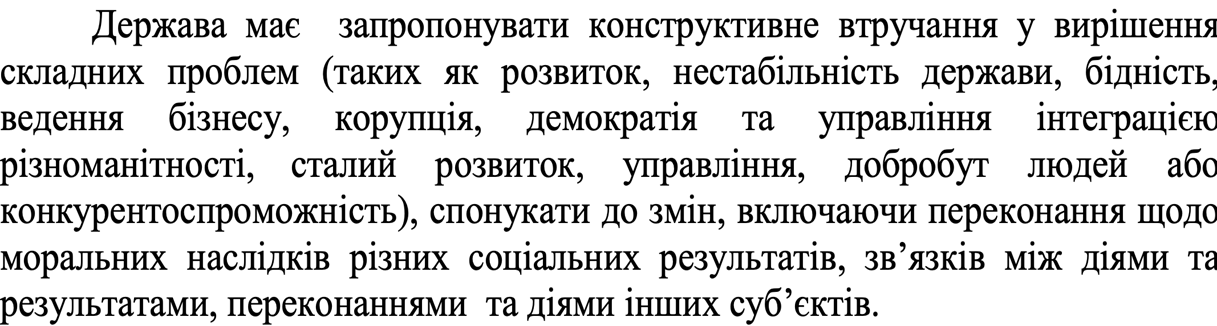 